Открытые соревнования ГАУ ДО РК «РЦДиМ»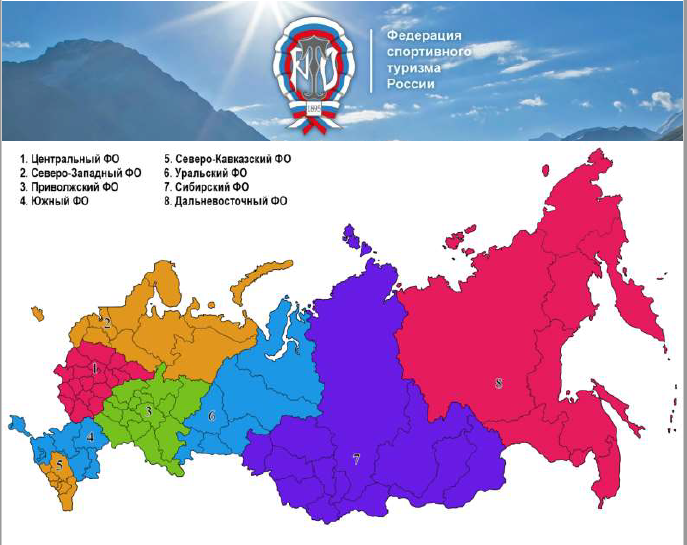 по спортивному туризму на пешеходных дистанциях«ТУРИСТСКАЯ СРЕДА ШАГАЕТ ПО СТРАНЕ»УСЛОВИЯ ПРОВЕДЕНИЯ СОРЕВНОВАНИЙ В ДИСЦИПЛИНЕ «ДИСТАНЦИЯ-ПЕШЕХОДНАЯ»(Спринт).Класс дистанции: 2 Количество технических этапов и блоков: 6 этапов Длина дистанции: 180 метров ПРИМЕРНЫЙ ПЕРЕЧЕНЬ ЭТАПОВ, ПАРАМЕТРЫ, ОБОРУДОВАНИЕ И УСЛОВИЯ ПРОХОЖДЕНИЯСТАРТ Расстояние до этапа 1: 30 метровЭтап 1. Переправа по параллельным перилам – до 18 м. Оборудование этапа: ИС – БЗ1, ТО1 – горизонтальная опора. КЛ – начало ОЗ. Верхние судейские перила, нижние судейские перила – слэклайн. ЦС – БЗ2, ТО2 – горизонтальные опоры, КЛ - окончание ОЗ. ПОД – судейские перила. Действия: Движение участников по п.7.8. Обратное движение: по п.7.8 по ПОДЭтап 2. Навесная переправа – до 10 м. Оборудование этапа: ИС – БЗ1, ТО1 – горизонтальная опора. КЛ – начало ОЗ. Судейские двойные перила. ЦС – БЗ2, ТО2 – горизонтальные опоры, КЛ - окончание ОЗ. ПОД – судейские перила. Действия: Движение участников по п.7.9Этап 3. Спуск по склону – до 12 м. Оборудование этапа: ИС – БЗ1, ТО1 – горизонтальная опора. КЛ – начало ОЗ. Судейские перила. ЦС – БЗ2, КЛ – окончание ОЗ. Действия: Движение участника по п.7.10. Обратное движение: до ТО1 по п.7.10 по судейским перилам. Этап 4. Подъем по склону – до 12 м. Оборудование этапа: ИС – БЗ1, КЛ – начало ОЗ. Судейские перила. ЦС – БЗ2, ТО1 – горизонтальная опора, КЛ – окончание ОЗ. Действия: Движение участника по п.7.10. Обратное движение: до БЗ1 по п.7.10 по судейским перилам. Этап 5. Переправа методом «вертикальный маятник». Оборудование этапа: ИС – БЗ1, КЛ – начало ОЗ. ЦС – БЗ2, КЛ – окончание ОЗ. КОД – вдоль нитки этапа. Действия: Движение участника по п.7.15.2(а) на жумаре. Обратное движение: по КОД.Этап 6. Переправа по бревну – до 8 м. Оборудование этапа: ИС – БЗ1, ТО1 – горизонтальная опора, КЛ – начало ОЗ, судейские перила. ЦС – БЗ2, ТО2 – горизонтальная опора, КЛ – окончание ОЗ. ПОД – судейские перила. Действия: Движение участников по п. 7.8.Расстояние до финиша: 30 метров. ФИНИШ